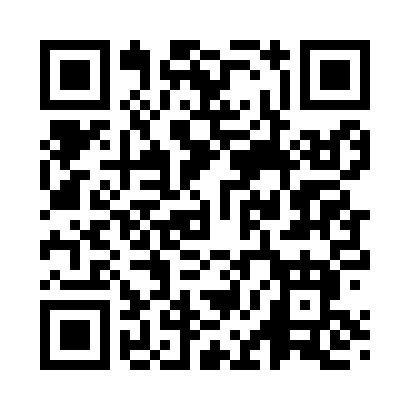 Prayer times for Maggie, Virginia, USAMon 1 Jul 2024 - Wed 31 Jul 2024High Latitude Method: Angle Based RulePrayer Calculation Method: Islamic Society of North AmericaAsar Calculation Method: ShafiPrayer times provided by https://www.salahtimes.comDateDayFajrSunriseDhuhrAsrMaghribIsha1Mon4:346:051:265:188:4610:172Tue4:356:051:265:198:4610:163Wed4:356:061:265:198:4610:164Thu4:366:061:265:198:4610:165Fri4:376:071:265:198:4610:156Sat4:386:071:265:198:4510:157Sun4:386:081:275:198:4510:148Mon4:396:081:275:198:4510:149Tue4:406:091:275:198:4410:1310Wed4:416:101:275:198:4410:1311Thu4:426:101:275:208:4410:1212Fri4:436:111:275:208:4310:1213Sat4:446:121:275:208:4310:1114Sun4:446:121:285:208:4210:1015Mon4:456:131:285:208:4210:0916Tue4:466:141:285:208:4110:0917Wed4:476:141:285:208:4110:0818Thu4:486:151:285:208:4010:0719Fri4:496:161:285:198:4010:0620Sat4:506:171:285:198:3910:0521Sun4:526:171:285:198:3810:0422Mon4:536:181:285:198:3710:0323Tue4:546:191:285:198:3710:0224Wed4:556:201:285:198:3610:0125Thu4:566:211:285:198:3510:0026Fri4:576:211:285:198:349:5927Sat4:586:221:285:188:339:5728Sun4:596:231:285:188:339:5629Mon5:006:241:285:188:329:5530Tue5:016:251:285:188:319:5431Wed5:036:261:285:188:309:53